Тема:  «Здравствуй, весна!»Период: с 27.04.2020- 30.04.2020г.Задачи:  формирование  у детей обобщенных представлений о весне как времени года, о приспособленности животных и растений к изменениям в природе. Расширять знания о характерных признаках весны: о прилете птиц, о связи между явлениями живой и неживой природы и сезонными  видами труда; о весенних изменениях в природе (тает снег, разливаются реки, прилетают птицы, травка и цветы быстрее появляются на солнечной стороне, чем в тени) .Рекомендации родителям . Чтение: В. Бианки « Синичкин календарь. Март. Апрель. Май»,  Г.Скребицкий «Первые листья»,  Ю.Коваль «Сказка о приходе весны»,  А.Плещеев «Сельская песня»,  З.Александрова «Капель»-Если вы хотите поиграть в подвижные игры, вам сюда: https://daynotes.ru/podvignie_igri_dlya_detey_v_pomeshenii/-если вы хотите почитать интересные книжки, вам сюда: https://mishka-knizhka.ru/skazki-dlay-detey/-Если вы хотите порисовать, вам сюда: http://risuemdoma.com/videoПонедельник 27.04.20201. ФЭМПТема:  Продолжать учить самостоятельно составлять и решать задачи на сложение и вычитание в пределах 10. Упражнять в умении ориентироваться на листе бумаги в клетку. Развивать умение измерять длину предметов с помощью условной меры. Развивать внимание, память, логическое мышление.2. Рисование Тема: Мой любимый сказочный геройУчить детей передавать в рисунке образы сказок, характерные черты полюбившегося персонажа. Закреплять умение рисовать акварельными красками. Развивать образные представления, воображение.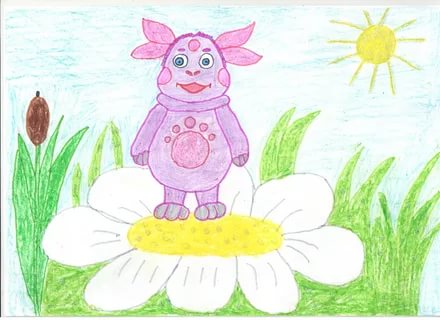 3. Физическая культура.Задание. Упражнять в прыжках в длину, отбивание мяча в ходьбе (баскетбольный вариант).Вторник  21.04.20201.Развитие речиТема: Обитатели водоемовЦель: продолжать обогащать представления детей об окружающем мире, обобщить и систематизировать знания детей об обитателях водоемов. Пополнение словарного запаса детей, за счет новых слов. Формировать знания о водоемах.
Развивать умение различать водоемы: море, река, озеро ;ввести в словарь детей слова «исток», «устье», «приток», «русло».Уточнить знания об обитателях водоемов. Воспитывать интерес к природеЛепкаТема: КлоунЦели: Учить детей использовать в работе комбинированный способ лепки; передавать форму головы, туловища, ног, рук, пропорциональное соотношение частей; плотно скреплять части; создавать устойчивую фигурку. Учить лепить фигуру человека в движении. Учить использовать в работе цветной и смешанный пластилин, закреплять умение украшать одежду налепами, Развивать творческие способности.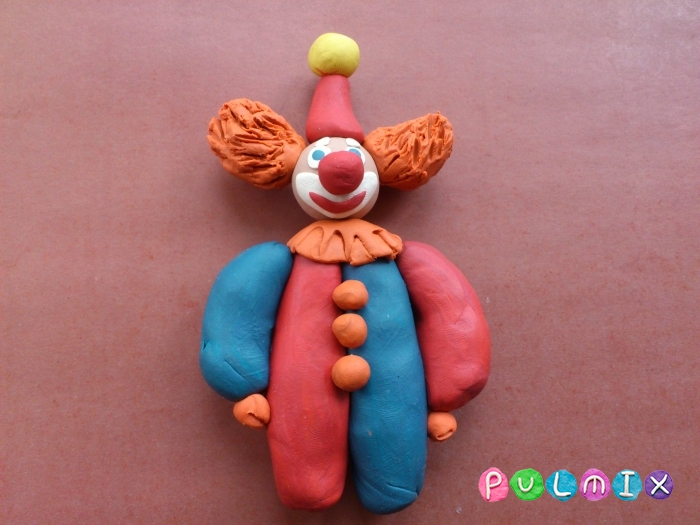 2. МузыкаСлушание. «Подснежник» муз. П. Чайковского Среда 29.04.20201. Формирование элементарных математических представлений (ФЭМП) Продолжать учить самостоятельно составлять и решать задачи на сложение и вычитание в пределах 10. Упражнять в умении ориентироваться на листе бумаги в клетку. Совершенствовать умение ориентироваться в окружающем пространстве относительно себя и другого лица. Развивать внимание, память, логическое мышление.2. Ознакомление с окружающим миром.Тема: «На шесте – дворец, во дворце- певец»Задание.  Познакомить с изменениями в жизни птиц весной: вьют гнезда, выводят птенцов, чем питаются. Закрепить знания о внешнем  виде птиц (на примере скворца),  например: чем скворец отличается от грача, вороны? Их классификации (зимующие, перелетные). Побеседовать о пользе птиц. 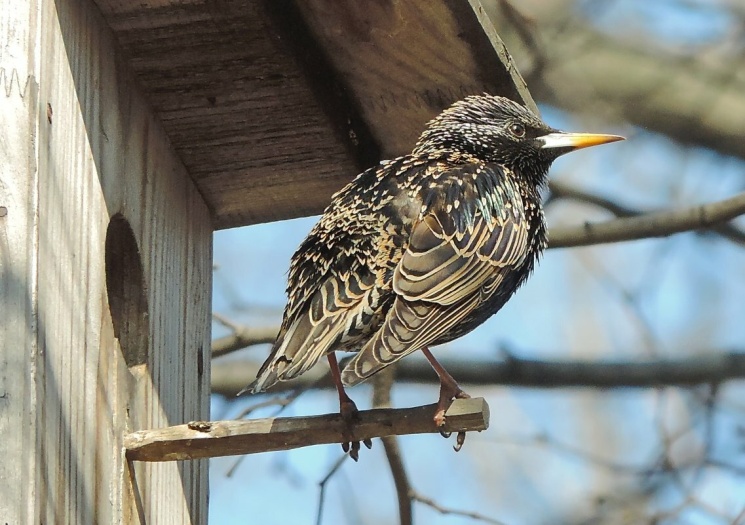 Дидактическая игра «Найди перелетных птиц»Четверг 23.04.20201. Развитие речиТема: Перелетные птицыЦель: уточнить и расширить представления детей о птицах, их характерных признаках, особенностях. Познакомить с интересными фактами из жизни птиц, показать их уникальность. Закреплять представление о том, что сезонные изменения в природе влияют на жизнь растений, животных, человека. Сформировать представление о том, что отлет птиц связан с исчезновением насекомых, которыми они питаются, замерзанием водоемов.2.РисованиеУчить задумывать содержание своей работы; отражать впечатления, полученные во время чтения и рассматривания иллюстраций к сказкам. Закреплять навыки вырезывания деталей различными способами, вызывать потребность дополнять основное изображение деталями.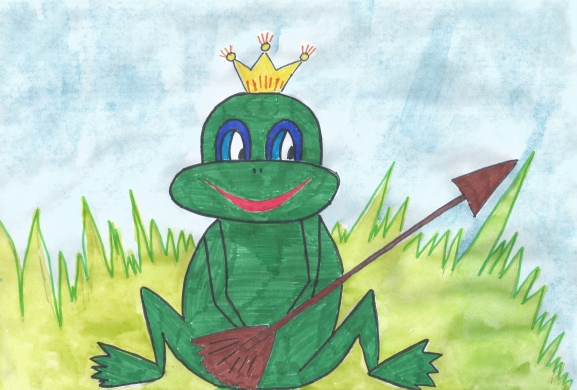 3. Физическая культура.Задание 1.  Повторить  ходьбу по канату (шнуру) с мешочком на голове (любой не тяжелый предмет) руки на поясе. Задание 2. Упражнять в перебрасывании мяча друг другу.